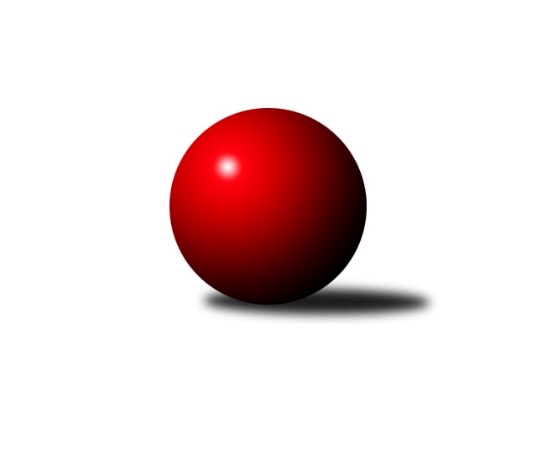 Č.19Ročník 2022/2023	19.3.2023Nejlepšího výkonu v tomto kole: 2823 dosáhlo družstvo SK Podlužan Prušánky BJihomoravský KP1 jih 2022/2023Výsledky 19. kolaSouhrnný přehled výsledků:TJ Sokol Mistřín C	- SK Podlužan Prušánky C	2:6	2674:2744	3.0:9.0	15.3.KK Jiskra Čejkovice	- KK Sokol Litenčice	6:2	2509:2345	9.0:3.0	17.3.TJ Lokomotiva Valtice B	- TJ Sokol Šanov C	7:1	2546:2445	9.0:3.0	17.3.SK Podlužan Prušánky B	- KK Vyškov D	7:1	2823:2713	8.0:4.0	17.3.TJ Sokol Vracov B	- TJ Jiskra Kyjov	5:3	2715:2654	7.0:5.0	17.3.SKK Dubňany B	- TJ Sokol Vážany	1:7	2650:2749	3.5:8.5	19.3.Tabulka družstev:	1.	SK Podlužan Prušánky B	19	16	1	2	106.5 : 45.5 	141.0 : 87.0 	 2662	33	2.	SK Podlužan Prušánky C	19	14	0	5	95.5 : 56.5 	125.0 : 103.0 	 2609	28	3.	TJ Sokol Vážany	19	12	2	5	94.5 : 57.5 	133.0 : 95.0 	 2630	26	4.	TJ Sokol Mistřín C	19	12	2	5	91.5 : 60.5 	121.5 : 106.5 	 2634	26	5.	KK Jiskra Čejkovice	19	10	0	9	78.0 : 74.0 	115.0 : 113.0 	 2555	20	6.	TJ Jiskra Kyjov	19	9	1	9	75.0 : 77.0 	117.5 : 110.5 	 2540	19	7.	TJ Sokol Vracov B	19	9	0	10	73.5 : 78.5 	107.0 : 121.0 	 2560	18	8.	TJ Sokol Šanov C	19	8	0	11	64.5 : 87.5 	104.5 : 123.5 	 2533	16	9.	TJ Lokomotiva Valtice B	19	7	1	11	71.0 : 81.0 	115.0 : 113.0 	 2535	15	10.	SKK Dubňany B	19	6	1	12	62.0 : 90.0 	105.5 : 122.5 	 2539	13	11.	KK Sokol Litenčice	19	5	0	14	59.5 : 92.5 	98.0 : 130.0 	 2492	10	12.	KK Vyškov D	19	2	0	17	40.5 : 111.5 	85.0 : 143.0 	 2475	4	 SKK Dubňany B	2650	1:7	2749	TJ Sokol Vážany	Ladislav Teplík	 	 230 	 240 		470 	 1.5:0.5 	 458 	 	230 	 228		Radim Kroupa	Václav Kratochvíla	 	 208 	 231 		439 	 1:1 	 454 	 	230 	 224		Jozef Kamenišťák	Rostislav Rybárský	 	 208 	 220 		428 	 0:2 	 456 	 	229 	 227		Petr Sedláček	Pavel Antoš	 	 208 	 204 		412 	 0:2 	 441 	 	209 	 232		Radek Loubal	Zdeněk Kratochvíla	 	 221 	 228 		449 	 0:2 	 474 	 	239 	 235		Petr Malý	Martin Mačák	 	 235 	 217 		452 	 1:1 	 466 	 	228 	 238		Josef Kamenišťákrozhodčí: Pavel AntošNejlepší výkon utkání: 474 - Petr Malý20. kolo26.3.2023	ne	09:00	TJ Sokol Vážany - KK Jiskra Čejkovice	